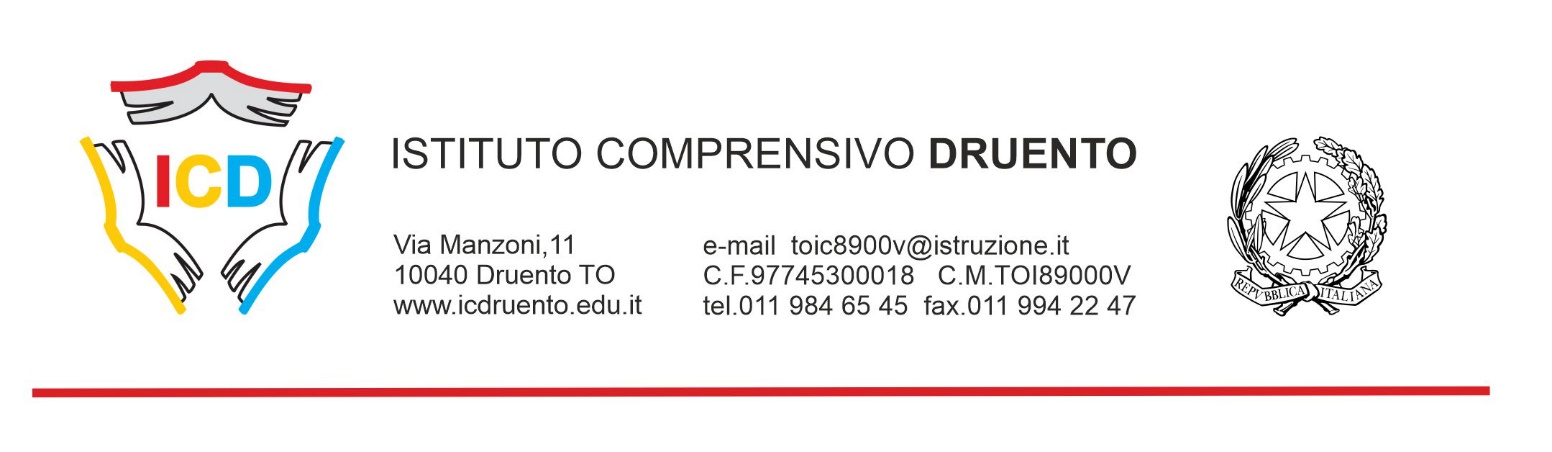 SCUOLA DELL’INFANZIA	□	SCUOLA PRIMARIA □FOGLIO DELEGA A.S. 2020/2021Il/La sottoscritto/a 	genitore dell’alunno/a 	frequentante la classe/sez. 	nel plesso di 	delega leseguenti persone (maggiorenni) quali affidatarie del/della proprio/a figlio/a all’uscita dallascuola, sia al termine delle lezioni e sia nel caso di uscite anticipate:NOME E COGNOME	NUMERO DOCUMENTO	GRADO DI PARENTELAIDENTITA’(Pat. O C.I.)Data 	/ 	/ 	Firma di entrambi i genitori 	_N.B.Il presente modulo dovrà essere compilato e consegnato al docent